   1.Пояснительная записка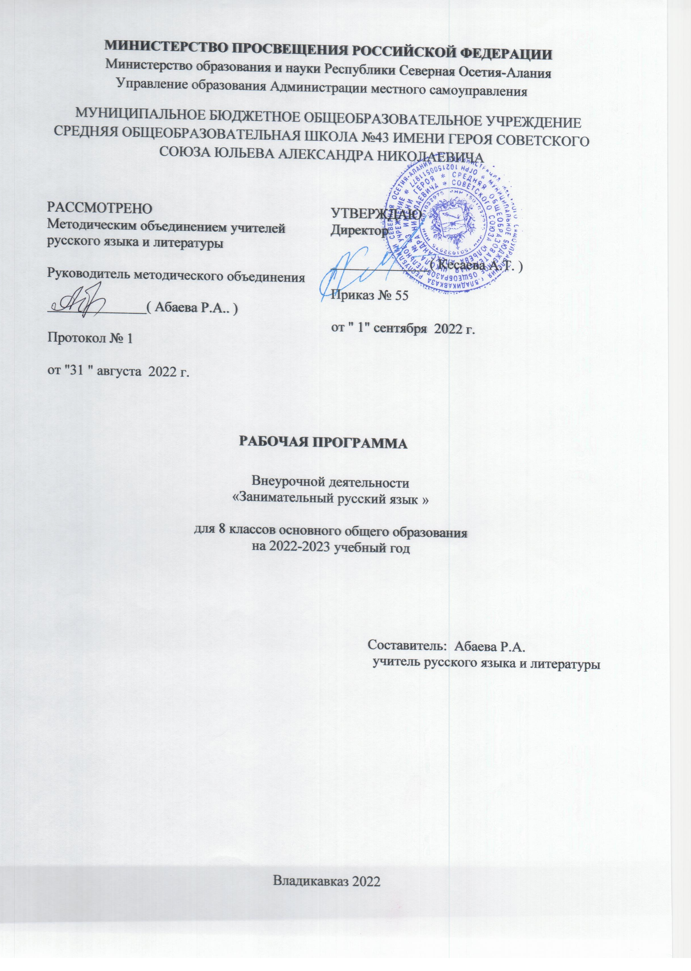 Русскому языку как учебному предмету отводится большая роль в решении образовательных и воспитательных задач, которые в настоящее время стоят перед школой.Раскрытие богатства русского языка пробуждает у учащихся чувство гордости за великий, могучий, свободный русский язык. Выработка привычки обращать внимание на свою собственную речь, умение наблюдать и анализировать явления языка воспитывают ответственное отношение к слову, стремление бороться за культуру речи. При хорошей постановке работы у школьников воспитывается любовь и интерес к языку, желание внимательно и аккуратно выполнять задания. Поэтому учителя в своей работе стараются применять такие приёмы, которые активизируют умственную деятельность учащихся, вносят элементы занимательности в занятия по языку.Особенно большими возможностями для внесения разнообразия и занимательности в занятия по языку располагает учитель во внеклассной работе.Внеклассные занятия способствуют формированию у школьников элементарных понятий о законах языка и истории его развития, ознакомлению учащихся с богатством выразительных средств языка, углублению знаний, полученных на уроках.Благотворное влияние оказывает внеклассная работа на развитие речи учащихся. Обогащается словарный запас, вырабатываются навыки выразительного чтения, грамотной устной и письменной речи. Учащиеся более самостоятельно, чем на уроке, анализируют материал, обобщают и сопоставляют грамматические явления, знакомятся с историей отдельных слов и выражений.Наиболее распространённой и проверенной на практике формой внеклассной работы по русскому языку является кружок. Занятия в кружке пробуждают у учащихся интерес к явлениям живой речи, развивают свойственную детям пытливость ума, любознательность. Поэтому работа здесь должна строиться таким образом, чтобы не дублировать материал урока, а расширять и углублять познания детей, воспитывать у них внимание и любовь к слову.Занятие «Занимательный русский язык» является закономерным продолжением урока, его дополнением. Программа составлена в соответствии с требованиями Федерального государственного образовательного стандарта общего образования. Содержание и методы обучения программы «Занимательный русский язык» содействуют приобретению и закреплению школьниками прочных знаний и навыков, полученных на уроках русского языка, обеспечивают единство развития, воспитания и обучения.Для успешного проведения занятий используются разнообразные виды работ: игровые элементы, игры, дидактический и раздаточный материал, пословицы и поговорки, физкультминутки, ребусы, кроссворды, головоломки, грамматические сказки. Необходимость разработанной программы заключается в желании школьников узнать нечто новое о русском языке.В рабочей программе по внеурочной деятельности произведена корректировка примерной программы в плане введения дополнительных тем и увеличения количества часов, способствующих преемственности урочной и внеурочной деятельности учащихся, а также с учётом материально-технической базы кабинета и регионального компонента.  Основные цели программы: Целью данной программы является формирование личности, полноценно владеющей устной и письменной речью в соответствии со своими возрастными особенностями.Задачи:
Обучающие:- развитие интереса к русскому языку как к учебному предмету;- приобретение знаний, умений, навыков по грамматике русского языка;- пробуждение потребности у учащихся к самостоятельной работе над познанием родного языка;- развитие мотивации к изучению русского языка;- развитие творчества и обогащение словарного запаса;- совершенствование общего языкового развития учащихся;-углубление и расширение знаний и представлений о литературном языке;
-выявление одарённых в лингвистическом отношении учащихся, а также воспитание у слабоуспевающих учеников веры в свои силы, в возможность преодоления отставания по русскому языку.Воспитывающие: - воспитание культуры обращения с книгой;- формирование и развитие у учащихся разносторонних интересов, культуры мышления.Развивающие: - развивать смекалку и сообразительность;- приобщение школьников к самостоятельной исследовательской работе;- развивать умение пользоваться разнообразными словарями;- учить организации личной и коллективной деятельности в работе с книгой.2.Общая характеристика курсаПрограмма направлена на реализацию педагогической идеи формирования у школьников умения учиться – самостоятельно добывать и систематизировать новые знания и обеспечивает реализацию следующих принципов:непрерывность дополнительного образования как механизма полноты и целостности образования в целом;развития индивидуальности каждого ребенка в процессе социального самоопределения в системе внеурочной деятельности;системность организации учебно-воспитательного процесса.            Формирование информационной грамотности происходит на основе использования информационной среды образовательного учреждения и возможностей современного школьника. В программу включены задания, направленные на активный поиск новой информации  в книгах, словарях, справочниках. Передача учебной информации производится различными способами (рисунки, схемы, условные обозначения).Развитие коммуникативной компетентности осуществляется за счет приобретения опыта коллективного взаимодействия (работа в парах, в малых группах, коллективный творческий проект, презентации своих работ, коллективные игры и праздники), формирования умения участвовать в учебном диалоге, развития рефлексии как важнейшего качества, определяющего социальную роль ребенка.Социализирующую функцию курса обеспечивает ориентация содержания занятий на жизненные потребности детей.У ребенка формируются умения ориентироваться в окружающем мире и адекватно реагировать на жизненные ситуации.Повышению мотивации способствует создание положительного эмоционального фона, стимулирующего состояние вдохновения, желание творить, при котором легче усваиваются навыки и приемы, активизируются фантазия и изобретательность. На первом этапе ребенок наблюдает, анализирует изображение, пытается понять, как она выполнена. Далее он должен определить основные этапы работы и их последовательность, обучаясь при этом навыкам самостоятельного планирования своих действий. Основные этапы работы учитель показывает в виде схем и рисунков. Однако дети имеют возможность предлагать свои варианты, пытаться  усовершенствовать приемы и методы.Программа ориентирована на УМК под редакцией Т.А.Ладыженской, М.Т.Баранова, С. Г. Бархударова «Русский язык. 8 класс».К специальным особенностям данной программы можно отнести принципы взаимосвязи между классными и внеклассными занятиями, научной углубленности, практической направленности, занимательности и индивидуального подхода к каждому. Темы занятий подобраны в соответствии с темами, которые вызывают у школьников особые затруднения при изучении их на уроках. Работа кружка основывается на общедидактических принципах, среди которых следует, прежде всего, назвать:- принцип научности;- принцип последовательности и систематичности в изложении материала;- принцип преемственности и перспективности в усвоении знаний;- принцип связи теории с практикой;- принцип доступности;- принцип тесной взаимосвязи кружковых занятий с классными;- принцип добровольного участия школьников в занятиях;- принцип равного права всех учеников на участие в кружковой работе;- принцип самодеятельности, самостоятельности учащихся;- принцип занимательности.Программа «Занимательный русский язык» позволяет наиболее успешно применять индивидуальный подход к каждому школьнику с учётом его способностей, более полно удовлетворять познавательные и жизненные интересы учащихся. В отличие от классных занятий, на внеклассных учащиеся мало пишут и много говорят.Следует также подчеркнуть то обстоятельство, что данная программа предполагает, что в ходе изучения лингвистического материала и на его базе одновременно формируется и совершенствуется целый ряд интеллектуальных качеств личности: восприятие, внимание, формы мышления - наглядно-действенное, наглядно-образное, словесно-логическое.3. Место курса в учебном планеВажнейшим нормативным документом по введению федеральных образовательных стандартов общего образования второго поколения в действие является Базовый учебный (образовательный) план образовательных учреждений Российской Федерации, который состоит из двух частей: инвариантной части и вариативной части, включающей внеурочную деятельность, осуществляемую во второй половине дня.
Внеурочная образовательная деятельность – деятельность в рамках образовательного процесса, направленная на формирование и реализацию индивидуальных склонностей, способностей, интересов учащихся в разных видах деятельности. Таким образом, внеурочная  деятельность ребенка приобретает статус образовательной деятельности и является необходимым компонентом процесса получения образования. Данная программа рассчитана на  учащихся 8-х классов.Срок ее реализации - 1 год. Форма организации - занятие. Курс рассчитан на 34 часа. Занятия проводятся 1 раз в неделю.4.Тематический план4.Личностные, метапредметные и предметные результатыЛичностные результаты:- чувство прекрасного – умение чувствовать красоту и выразительность речи, стремиться к совершенствованию собственной речи; - любовь и уважение к Отечеству, его языку, культуре; - интерес к чтению, к ведению диалога с автором текста; потребность в чтении; - интерес к письму, к созданию собственных текстов, к письменной форме общения; - интерес к изучению языка; - осознание ответственности за произнесённое и написанное слово. Метапредметные результатыРегулятивные УУД:- самостоятельно формулировать тему и цели урока; - составлять план решения учебной проблемы совместно с учителем; - работать по плану, сверяя свои действия с целью, корректировать свою деятельность; - в диалоге с учителем вырабатывать критерии оценки и определять степень успешности своей работы и работы других в соответствии с этими критериями. 
Познавательные УУД:- перерабатывать и преобразовывать информацию из одной формы в другую (составлять план, таблицу, схему); - пользоваться словарями, справочниками; - осуществлять анализ и синтез; - устанавливать причинно-следственные связи; - строить рассуждения.Коммуникативные УУД:- адекватно использовать речевые средства для решения различных коммуникативных задач;- владеть монологической и диалогической формами речи. - высказывать и обосновывать свою точку зрения; - слушать и слышать других, пытаться принимать иную точку зрения, быть готовым корректировать свою точку зрения; - договариваться и приходить к общему решению в совместной деятельности; - задавать вопросы. 5. Содержание курсаТема 1. Заговори, чтоб я тебя увидел.1ч. (Высказывания великих людей о русском языке. Пословицы и поговорки о родном языке. История некоторых слов).Тема 2. Типы речи или типы в речи.1ч.(Работа с текстами, определение типов речи).Тема 3. Необычные правила.1ч. (Работа с некоторыми школьными правилами, создание новых формулировок правил.).Тема 4. Н+Н=НН 1ч. (Нахождение подсказок, которые помогут легко запомнить правописание н и нн в разных частях речи. Но подсказки есть не во всех словах. Как поступать в таких случаях? Лингвистические игры.)Тема 5. Путеводные звёзды орфографии.1ч. (Рассказ об этимологии – разделе языкознания, который исследует происхождение и историю развития слов. Запоминание и правильное написать трудных и не поддающихся проверке слов).Тема 6. Слитно, раздельно иль через дефис? 1ч. (Употребление дефиса на письме. Роль его в речи и на письме. Работа с текстом.)Тема 7. Не и Ни бывают в слове. 1ч.(Правописание НЕ и НИ в разных частях речи. Трудные случаи написания. Не и НИ в  загадках.).Тема 8. Различай и отличай.1ч. (Правописание чередующихся гласных в корнях слов. Их отличия. Дидактические игры и упражнения).Тема 9. Морфологическая семейка.1ч. (Повторение  и закрепление сведение о самостоятельных и служебных частях речи. Игра- конкурс «Кто больше?»).Тема 10. Тайна в имени твоём.1ч. (Имя существительное как часть речи: основные морфологические признаки, синтаксическая роль в предложении. Сочинения-миниатюры «Осенняя симфония»). Тема 11. Именная родня.1ч.(Все именные части речи русского языка: имя существительное, имя прилагательное, имя числительное и местоимение. Ихосновные морфологические признаки, синтаксическая роль в предложении.Лингвистические игры «Давайте поиграем».)Тема 12. Братство глагольное.1ч. (Глагол, причастие и деепричастие. Ихосновные морфологические признаки, синтаксическая роль в предложении.Практическое занятие, определение, как образуются глагольные формы слова).Тема 13. Служу всегда, служу везде, служу я в речи  и в письме.1ч.(Служебные части речи русского языка: предлог, союз и частица. Их применение и употребление в речи и на письме. Лингвистические игры. «Применение слов».)Тема 14. Сочетание или словосочетание?1ч. (Обобщение изученного о строении словосочетания, его разновидности и связи. Работа с деформированными текстами. Лингвистическое лото.)Тема 15. Примыкай, управляй, согласуй…1ч..(Составление словосочетаний с согласованием, управлением и примыканием. Согласование различных  названий.) Тема 16. Работа над проектом. 1ч. (Выбор темы, алгоритма выполнения работы, сбор материала).  Тема 17. Это непростое простое предложение.1ч. (Составление предложений. Прямой порядок слов. Инверсия. Использование порядка слов в стилистических целях,  для усиления выразительности речи. Актуальное членение.)Тема 18. Главнее главного.1ч. (Подлежащее и способы его выражения. Решение лингвистических примеров и задач.) Тема 19. Действую по-разному.1ч. (Сказуемое и способы его выражения. Виды сказуемых.Игра «Кто быстрее?»).Тема 20. Определяй и дополняй.1ч. (Определение и дополнение как второстепенные члены предложения, их применение в предложении. Частота употребления определений  в загадках.)Тема 21.Где? Когда? Куда? Откуда?1ч. (Обстоятельство как второстепенный член предложения, его применение в предложении. Работа с деформированным текстом). Тема 22. Назывные именные. 1ч. (Односоставные предложения: их виды  и  применение. Назывные предложения. Дидактические упражнения).Тема 23. Личные отличные.1ч. (Односоставные предложения: их виды  и  применение. Виды односоставных предложений с главным членом сказуемым. Работа с текстом.)Тема 24. Тройное доказательство родства. 1ч. (Предложения с однородными членами предложения. Признаки однородности.Употребление однородных членов в  географических названиях островов, гор, местностей, транспортных средств.)Тема 25. Соединю родных и разделю.1ч. (Как связываются между собою однородные и неоднородные члены предложения. Однородные и неоднородные определения. Дидактические игры с однородными членами. Лингвистическая игра «Найди несоответствие»).Тема 26. Обратись ко мне красиво!1ч. (Роль обращения в предложении и  в тексте. Виды обращений. Построение текстов.)Тема 27. Водные или вводные.1ч. (Значение и роль вводных слов в предложении и  в тексте. Конкурс на восстановление деформированного текста. Игры на внимание.)Тема 28. Сочетай, конструируй и вставляй.1ч. (Вводные слова, предложения  и вставные конструкции. Их роль и использование в тексте предложения. Использование при них знаков препинания. Конкурс-игра «Что там стоит?..»)Тема 29. Обособим мы тебя.1ч. (Предложения с обособленными членами предложения. Их роль в предложении. Понятие обособления. Использование при них знаков препинания. Работа с деформированным текстом).Тема 30. Квадратное обособление.1ч.(Основные принципы обособления слов в речи и на письме. Обособление второстепенных членов предложения.Сочинение-миниатюра «Весёлая семейка»).Тема 31. Распространённые одиночки.1ч.(Обособление приложения, распространённого и нераспространённого. Решение кроссвордов.)Тема 32. Скажи прямо, не молчи…1ч. (Строение прямой речи, виды речи.Конкурс  высказываний на лингвистическую тему.)Тема 33. Косвенно чужая речь.1ч. (Строение косвенной речи, перестроение прямой речи в косвенную и обратно.Работа с текстами, определение видов речи).Тема 34. Итоговое занятие за год. Защита проекта. 1ч.6.Тематическое планирование7. Учебно-методическое и материально-техническое обеспечение Занятия проводятся на базе кабинета русского языка и литературы, где для успешной реализации программы создан учебно-методический комплекс, дидактический материал, иллюстрированный материал. 8. Планируемые результаты-Учащиесяполучат представление о языке как национальномдостоянии и неотъемлемой части мировой культуры, - приобретут интерес к письму, к созданию собственных текстов, к письменной форме общения; - интерес к изучению языка; - осознание ответственности за произнесённое и написанное слово;-учащиеся получат начальные представления об истории происхождения слов и устойчивыхоборотов;- научатся использовать приобретённые знания и умения для творческой самореализации при оформлении своего портфолио,   -устанавливать причинно-следственные связи;     - строить рассуждения- получат представление о структуре публичного выступления- приобретут навыки в умении договариваться и приходить к общему решению в совместной деятельности; - задавать вопросы.                                                               Тематическое планирование№ темыТема занятияКол-во часов1 четверть (9 недель)1 четверть (9 недель)1 четверть (9 недель)Введение.Речь.2ч.Введение.Речь.2ч.1Заговори, чтоб я тебя увидел.1ч.2Типы речи или типы в речи.1 ч.Орфография.6ч.Орфография.6ч.3Необычные правила.1ч.4Н+Н=НН5Путеводные звёзды орфографии.1 ч.6Слитно, раздельно иль через дефис?1 ч.7Не и Ни бывают в слове.1ч.8Различай и отличай.1ч.Морфология.5 ч.Морфология.5 ч.9Морфологическая семейка.1 ч.2 четверть (7 недель)2 четверть (7 недель)10Тайна в имени твоём.1 ч.11Именная родня.1 ч.12Братство глагольное.1 ч.13Служу всегда, служу везде, служу я в речи  и в письме.1 ч.Синтаксис и пунктуация.Словосочетание. 2ч.Синтаксис и пунктуация.Словосочетание. 2ч.14Сочетание или словосочетание?1ч.15Примыкай, управляй, согласуй…1 ч.Итоговое занятие 1ч.Итоговое занятие 1ч.16Работа над проектом (выбор темы, алгоритма выполнения работы, сбор материала).1ч.3 четверть (10 недель)3 четверть (10 недель)Простое предложение. 1 ч.Простое предложение. 1 ч.17Это непростое простое предложение.Главные члены предложения. 2 ч.Главные члены предложения. 2 ч.18Главнее главного.1ч.19Действую по-разному.1 ч.Второстепенные члены предложения. 2 ч.Второстепенные члены предложения. 2 ч.20Определяй и дополняй.1 ч.21Где? Когда? Куда? Откуда?1ч.Односоставные предложения. 2 ч.Односоставные предложения. 2 ч.22Назывные именные. 1 ч.23Личные отличные.1ч.Предложения с однородными членами. 2 ч.Предложения с однородными членами. 2 ч.24Тройное доказательство родства.1ч.25Соединю родных и разделю.1ч.Предложения с обращениями. 1ч.Предложения с обращениями. 1ч.26Обратись ко мне красиво!1ч.4 четверть (8 недель)4 четверть (8 недель)4 четверть (8 недель)Предложения с вводными конструкциями. 2 ч.Предложения с вводными конструкциями. 2 ч.Предложения с вводными конструкциями. 2 ч.27Водные или вводные.1 ч.28Сочетай, конструируй и вставляй.1ч.Предложения с обособленными членами предложения. 3 ч.Предложения с обособленными членами предложения. 3 ч.29Обособим мы тебя.1ч.30Квадратное обособление.1ч.31Распространённые одиночки.1ч.Прямая и косвенная речь. 2 ч. Прямая и косвенная речь. 2 ч. 32Скажи прямо, не молчи…1 ч.33Косвенно чужая речь.1 ч.Итоговое занятие 1ч.Итоговое занятие 1ч.34Защита проекта.1 ч.Всего Всего 34ч.Номер темыРаздел, темаОсновное содержание материала темыХарактеристика основных видов деятельности учащихся1Заговори, чтоб я тебя увидел.(1ч)Высказывания великих людей о русском языке. Пословицы и поговорки о родном языке. История некоторых слов.Составлять текст по пословице или поговорке о языке. 2Типы речи или типы в речи.(1ч)Работа с текстами, определение типов речи.Анализировать текст. Составлять свой текст. Работать в команде. Систематизировать материал.3Необычные правила.(1ч)Работа с некоторыми школьными правилами, создание новых формулировок правил.Анализировать текст сказки.Сочинение грамматической сказки.4Н+Н=НН(1ч) Нахождение подсказок, которые помогут легко запомнить правописание н и нн в разных частях речи. Но подсказки есть не во всех словах. Как поступать в таких случаях? Лингвистические игры.Анализировать текст. Составлять свой текст. Работать в команде.5Путеводные звёзды орфографии.(1ч.) Рассказ об этимологии – разделе языкознания, который исследует происхождение и историю развития слов. Запоминание и правильное написать трудных и не поддающихся проверке слов.Анализировать текст. Составлять свой текст. Работать в команде.6Слитно, раздельно иль через дефис?(1ч.)Употребление дефиса на письме. Роль его в речи и на письме. Работа с текстом.Анализировать текст. Составлять свой текст. Работать в команде.7Не и Ни бывают в слове.(1ч).Правописание НЕ и НИ в разных частях речи. Трудные случаи написания. Не и НИ в  загадках.Анализировать текст. Составлять свой текст. Работать в команде.8Различай и отличай.(1ч). Правописание чередующихся гласных в корнях слов. Их отличия. Дидактические игры и упражнения.Аргументировать выбор гласной в корнях с чередованием гласных.Работать  в команде.9Морфологическая семейка.(1ч).Повторение  и закрепление сведение о самостоятельных и служебных частях речи. Игра- конкурс «Кто больше?»Анализировать текст. Составлять свой текст. Работать в команде.10Тайна в имени твоём.(1ч).Имя существительное как часть речи: основные морфологические признаки, синтаксическая роль в предложении. Сочинения-миниатюры «Осенняя симфония».Анализировать текст. Составлять свой текст. Работать в команде.11Именная родня.(1ч)Все именные части речи русского языка: имя существительное, имя прилагательное, имя числительное и местоимение. Ихосновные морфологические признаки, синтаксическая роль в предложении. Лингвистические игры «Давайте поиграем».Анализировать текст. Составлять свой текст. Работать в команде.12Братство глагольное.(1ч). Глагол, причастие и деепричастие. Ихосновные морфологические признаки, синтаксическая роль в предложении.Практическое занятие, определение, как образуются глагольные формы слова.Анализировать текст. Составлять свой текст. Работать в команде.13Служу всегда, служу везде, служу я в речи  и в письме.(1ч)Служебные части речи русского языка: предлог, союз и частица. Их применение и употребление в речи и на письме. Лингвистические игры. «Применение слов».Анализировать текст. Составлять свой текст. Работать в команде.14Сочетание или словосочетание?(1ч.)Обобщение изученного о строении словосочетания, его разновидности и связи. Работа с деформированными текстами. Лингвистическое лото.Сравнительный анализ словосочетаний и предложений. Выступать на публике.15Примыкай, управляй, согласуй…(1ч.)Составление словосочетаний с согласованием, управлением и примыканием. Согласование различных  названий.Анализировать текст. Составлять свой текст. Работать в команде.16Работа над проектом .(1ч)Выбор темы, алгоритма выполнения работы, сбор материала.Анализировать текст. Составлять свой текст. Работать в команде.17Это непростое простое предложение.(1ч.)Составление предложений. Прямой порядок слов. Инверсия. Использование порядка слов в стилистических целях,  для усиления выразительности речи. Актуальное членение.Анализировать текст. Составлять свой текст. Работать в команде.18Главнее главного.(1ч.)Подлежащее и способы его выражения. Решение лингвистических примеров и задач.Анализировать текст. Составлять свой текст. Работать в команде.19Действую по-разному.(1ч.)Сказуемое и способы его выражения. Виды сказуемых. Игра «Кто быстрее?».Анализировать текст. Составлять свой текст. Работать в команде.20Определяй и дополняй.(1ч.)Определение и дополнение как второстепенные члены предложения, их применение в предложении. Частота употребления определений  в загадках.Анализировать текст. Составлять свой текст. Работать в команде.21Где? Когда? Куда? Откуда?(1ч.)Обстоятельство как второстепенный член предложения, его применение в предложении. Работа с деформированным текстом.Анализировать текст. Составлять свой текст. Работать в команде.22Назывные именные. (1ч.)Односоставные предложения: их виды  и  применение. Назывные предложения. Дидактические упражнения.Анализировать текст. Составлять свой текст. Работать в команде.23Личные отличные.(1ч.)Односоставные предложения: их виды  и  применение. Виды односоставных предложений с главным членом сказуемым. Работа с текстом.Анализировать текст. Составлять свой текст. Работать в команде.24Тройное доказательство родства. (1ч.)Предложения с однородными членами предложения. Признаки однородности.Употребление однородных членов в  географических названиях островов, гор, местностей, транспортных средств.Анализировать текст. Составлять свой текст. Работать в команде.25Соединю родных и разделю.(1ч.)Как связываются между собою однородные и неоднородные члены предложения. Однородные и неоднородные определения. Дидактические игры с однородными членами. Лингвистическая игра «Найди несоответствие».Анализировать текст. Составлять свой текст. Работать в команде.26Обратись ко мне красиво!(1ч.)Роль обращения в предложении и  в тексте. Виды обращений. Построение текстов.Анализировать текст. Составлять свой текст. Работать в команде.27Водные или вводные.(1ч.)Значение и роль вводных слов в предложении и  в тексте. Конкурс на восстановление деформированного текста.  Игры на внимание.Анализировать текст. Составлять свой текст. Работать в команде.28Сочетай, конструируй и вставляй.(1ч.)Вводные слова, предложения  и вставные конструкции. Их роль и использование в тексте предложения. Использование при них знаков препинания. Конкурс-игра «Что там стоит?..».Анализировать текст. Составлять свой текст. Работать в команде.29Обособим мы тебя.(1ч. )Предложения с обособленными членами предложения. Их роль в предложении. Понятие обособления. Использование при них знаков препинания. Работа с деформированным текстом.Анализировать текст. Составлять свой текст. Работать в команде.30Квадратное обособление.(1ч.)Основные принципы обособления слов в речи и на письме. Обособление второстепенных членов предложения. Сочинение-миниатюра «Весёлая семейка».Анализировать текст. Составлять свой текст. Работать в команде.31Распространённые одиночки.(1ч.)Обособление приложения, распространённого и нераспространённого. Решение кроссвордов.Анализировать текст. Составлять свой текст. Работать в команде. 32Скажи прямо, не молчи…(1ч.)Строение прямой речи, виды речи. Конкурс высказываний на лингвистическую тему.Анализировать текст. Составлять свой текст. Работать в команде.33Косвенно чужая речь.(1ч.)Строение косвенной речи, перестроение прямой речи в косвенную и обратно. Работа с текстами, определение видов речи.Анализировать текст. Составлять свой текст.34Итоговое занятие за год. (1ч)Защита проекта.Публично выступать.№ п/пНаименование объектов и средств материально-технического обеспеченияКоличество Библиотечный фондБиблиотечный фондБиблиотечный фонд12345678Криволапова Н.А.Внеурочная деятельность. Сборник заданий для развития познавательных способностей учащихся 5-8 кл.-М.: Просвещение, 2012.Бондаренко А.А., Гуркова И.В. Русский язык для весёлых девочек и мальчиков. - Новосибирск: НГПУ, 1995.Волина В.В. Весёлая грамматика.- М.: Знание, 1995.Граник Г. Г.,  Бондаренко С. М.,  Концевая Л. А. Секреты орфографии. -М.: Просвещение, 1991.Жиренко О. Е., Гайдина Л. И., Кочергина А. В. Учим русский с увлечением: Формирование орфографической грамотности.2005. Иванова В. А., Потиха Э. А, Розенталь Д. Э. Занимательно о русском языке.- М.: Просвещение, 1990.Козлова Р.П., Чеснокова Н.В. Тесты по русскому языку: 5-7 классы.-М.: ВАКО, 2009.Криволапова Н.А. Внеурочная деятельность. Сборник заданий для развития познавательных способностей учащихся. 5-8 классы/ Н.А.Криволапова.- М.: Просвещение, 2012.Рик Т.Г. Игры на уроках русского языка: 5 класс.- М.: ВАКО, 2011..111111114.Технические средства обучения4.Технические средства обучения4.Технические средства обучения123Экран Компьютер Мультимедийный проектор1114. Цифровые и электронные образовательные ресурсы4. Цифровые и электронные образовательные ресурсы4. Цифровые и электронные образовательные ресурсы12http://rus-gmo.at.ua/load/russkij_jazyk/kruzhok_po_russkomu_jazyku/8-1-0-96http://www.natapop.ru/index/kruzhok_zanimatelnoj_grammatiki/0-66№ п/пТема занятияКолчасоКолчасоУУДДата проведенияДата проведения№ п/пТема занятияКолчасоКолчасоУУДПланФакт1 четверть (9 недель)1 четверть (9 недель)1 четверть (9 недель)1 четверть (9 недель)Введение. Речь. 2ч.Введение. Речь. 2ч.Введение. Речь. 2ч.1Заговори, чтоб я тебя увидел.Заговори, чтоб я тебя увидел.1Комуникат7.092Типы речи или типы в речи.Типы речи или типы в речи.1Регулятивн.14.09Орфография 6ч.Орфография 6ч.Орфография 6ч.3Необычные правила.Необычные правила.1Личностные21.094Н+Н=ННН+Н=НН1Познаватель.28.095Путеводные звёзды орфографии.Путеводные звёзды орфографии.1Регулятивн.5.106Слитно, раздельно иль через дефис?Слитно, раздельно иль через дефис?1Регулятивн.12.107Не и Ни бывают в слове.Не и Ни бывают в слове.1Регулятивн.19.108Различай и отличай.Различай и отличай.1Личностные 26.10Морфология. 5 ч.Морфология. 5 ч.Морфология. 5 ч.9Морфологическая семейка.Морфологическая семейка.1Коммуникат9.112 четверть (7 недель)2 четверть (7 недель)2 четверть (7 недель)10Тайна в имени твоём.Тайна в имени твоём.1Познаватель.16.1111Именная родня.Именная родня.1Познаватель.23.1112Братство глагольное.Братство глагольное.1Регулятивн.30.1113Служу всегда, служу везде, служу я в речи и в письме.Служу всегда, служу везде, служу я в речи и в письме.1Коммуникат7.12Синтаксис и пунктуация.Синтаксис и пунктуация.Синтаксис и пунктуация.Словосочетание. 2ч.Словосочетание. 2ч.Словосочетание. 2ч.14Сочетание или словосочетание?Сочетание или словосочетание?1Личностные14.1215Примыкай, управляй, согласуй…Примыкай, управляй, согласуй…1Личностные21.12Итоговое занятие 1ч.Итоговое занятие 1ч.Итоговое занятие 1ч.16Работа над проектом (выбор темы, алгоритма выполнения работы, сбор материала).Работа над проектом (выбор темы, алгоритма выполнения работы, сбор материала).1Личностные28.123 четверть (10 недель)3 четверть (10 недель)3 четверть (10 недель)Простое предложение. 1 ч.Простое предложение. 1 ч.Простое предложение. 1 ч.17Это непростое простое предложение.Это непростое простое предложение.1Регулятивн.11.01Главные члены предложения. 2 ч.Главные члены предложения. 2 ч.Главные члены предложения. 2 ч.18Главнее главного.Главнее главного.1Коммуникат18.0119Действую по-разному.Действую по-разному.1Познаватель.25.01Второстепенные члены предложения. 2 ч.Второстепенные члены предложения. 2 ч.Второстепенные члены предложения. 2 ч.20Определяй и дополняй.Определяй и дополняй.1Регулятивн.8.0221Где? Когда? Куда? Откуда?Где? Когда? Куда? Откуда?1Регулятивн.15.02Односоставные предложения. 2 ч.Односоставные предложения. 2 ч.Односоставные предложения. 2 ч.22Назывные именные.Назывные именные.1Личностные22.0223Личные отличные.Личные отличные.1Познаватель.1.03Предложения с однородными членами. 2 ч.Предложения с однородными членами. 2 ч.Предложения с однородными членами. 2 ч.24Тройное доказательство родства.Тройное доказательство родства.1Регулятивн.15.0325Соединю родных и разделю.Соединю родных и разделю.1Коммуникат22.03Предложения с обращениями. 1ч.Предложения с обращениями. 1ч.Предложения с обращениями. 1ч.Предложения с обращениями. 1ч.26Обратись ко мне красиво!Обратись ко мне красиво!1Личностные5.044 четверть (8 недель)4 четверть (8 недель)4 четверть (8 недель)Предложения с вводными конструкциями. 2 ч.Предложения с вводными конструкциями. 2 ч.Предложения с вводными конструкциями. 2 ч.27Водные или вводные.Водные или вводные.1Регулятивн.12.0428Сочетай, конструируй и вставляй.Сочетай, конструируй и вставляй.1Познаватель.19.04Предложения с обособленными членами предложения.3ч.Предложения с обособленными членами предложения.3ч.Предложения с обособленными членами предложения.3ч.29Обособим мы тебя.Обособим мы тебя.1Личностные26.0430Квадратное обособление.Квадратное обособление.1Коммуникат3.0531Распространённые одиночки.Распространённые одиночки.1Коммуникат10.05Прямая и косвенная речь. 2 ч.Прямая и косвенная речь. 2 ч.Прямая и косвенная речь. 2 ч.32Скажи прямо, не молчи…Скажи прямо, не молчи…1Личностные17.0533Косвенно чужая речь.Косвенно чужая речь.1Регулятивн.24.05Итоговое занятие 1ч.Итоговое занятие 1ч.Итоговое занятие 1ч.34Защита проекта.Защита проекта.1Коммуникат31.05